        UNITED PRESBYTERIAN CHURCH	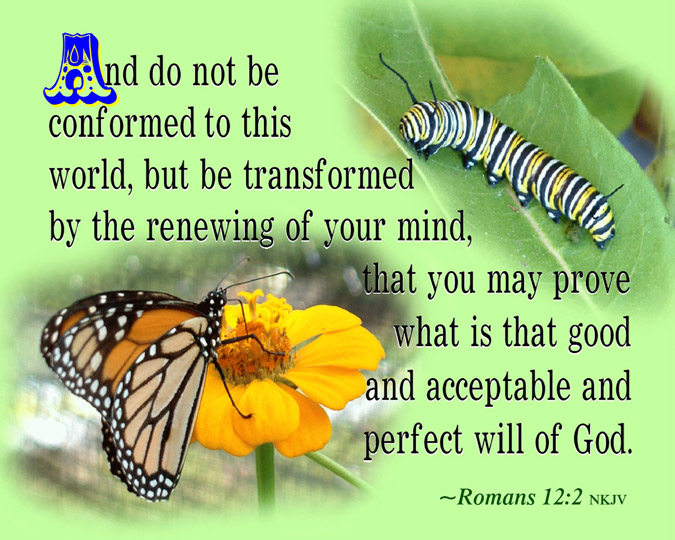 			    12 Yardville-Hamilton Square Road 			  	    Yardville, NJ 08620			   	    Phone: (609) 585-5770		                   	     (609) 585-5674 fax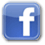 			   	      www.upcnj.org.		                   	      August 5, 2018WELCOMEWelcome! You have come to hear the Word of God, and you shall hear it read and preached. But we hope that by hearing it, you will also meet the Word of God, the Living Word, Jesus, our Master and Savior. And we pray that you will leave our church equipped to serve him more faithfully and effectively.				SERVICE FOR THE LORD’S DAY August 5, 2018PRELUDE		     “My Jesus, I Love Thee”				  arr. L. SmithANNOUNCEMENTSPRAYER HYMN	                   “O, How I Love Jesus”	        The Singing Church 307 There is a name I love to hear,I love to sing its worth;It sounds like music in my ear,The sweetest sound on earth.Oh, how I love Jesus,Oh, how I love Jesus,Oh, how I love Jesus,Because He first loved me!WE COME TO WORSHIP GODCALL TO WORSHIP								Leader:    O come, let us sing to the LORD;People:    Let us make a joyful noise to the rock of our salvation!Leader:    Let us come into His presence with thanksgiving;People:    Let us make a joyful noise to Him with songs of praise!Leader:    For the LORD is a great God, and a great King above all gods.People:    For He is our God, and we are the people of His pasture, and the sheep of His hand.*HYMN                   	“Praise to the Lord, The Almighty"			      482CALL TO CONFESSION							                                                                                                    PRAYER OF CONFESSION							   Dear Lord, we thank You for all you have done for us in Christ Jesus.  You have saved us from our sinful selves.  You have given us eternal life.  Yet we often forget You or even rebel against You.  We act like You are not with us when we are troubled.  We forget that we are your servants when asked to be with a difficult person.  We turn our back on Your will.  O Lord, help us, forgive us.  In Jesus name we pray.ASSURANCE OF PARDON							*GIVE GLORY TO GOD                     “Glory Be to the Father”			                   577Glory be to the Father, and the Son, and the Holy Ghost;As it was in the beginning, is now, and ever shall be,World without end. Amen.As it was in the beginning, is now, and ever shall be,World without end. Amen.Amen. Amen. Amen. Amen.Amen. Amen. Amen.PRAYER FOR ILLUMINATION						OLD TESTAMENT LESSON				                      Psalm 51:15-1915O Lord, open my lips,
   and my mouth will declare your praise. 
16 For you have no delight in sacrifice;
   if I were to give a burnt-offering, you would not be pleased. 
17 The sacrifice acceptable to God* is a broken spirit;
   a broken and contrite heart, O God, you will not despise. 
18 Do good to Zion in your good pleasure;
   rebuild the walls of Jerusalem, 
19 then you will delight in right sacrifices,
   in burnt-offerings and whole burnt-offerings;
   then bulls will be offered on your altar.			SPECIAL PRESENTATION                        “Going to Church”			     Cindy Wyatt                                               Poem & PowerPoint/Slide Presentation			        Dot Schroeder & Mike Mraz - PresentersNEW TESTAMENT LESSON					        Romans 12:1-2 Therefore, I urge you, brothers and sisters, in view of God’s mercy, to offer your bodies as a living sacrifice, holy and pleasing to God—this is your true and proper worship. 2 Do not conform to the pattern of this world, but be transformed by the renewing of your mind. Then you will be able to test and approve what God’s will is—his good, pleasing and perfect will. 	SERMON	                                    “Offer My Body?”				Rev. Don LaCrosseMOMENT FOR QUIET REFLECTIONWE RESPOND TO GOD’S WORD *AFFIRMATION OF FAITH			                                             The Apostles’ Creed	I believe in God the Father Almighty, Maker of Heaven and earth. And in Jesus Christ his only Son our Lord; who was conceived by the Holy Ghost, born of the Virgin Mary, suffered under Pontius Pilate, was crucified, dead, and buried; he descended into hell; the third day he rose again from the dead; he ascended into heaven, and sitteth on the right hand of God the Father Almighty; from thence he shall come to judge the quick and the dead.	I believe in the Holy Ghost; the holy catholic church; the communion of saints; the forgiveness of sins; the resurrection of the body; and the life everlasting. Amen.CALL FOR THE OFFERING							OFFERTORY				“Intermezzo”				G. Peterson*WE GIVE PRAISE AND THANKS TO GOD					       (tune #455)Praise God from whom all blessings flow; Praise Him all creatures here below;Alleluia, Alleluia. Praise Him above ye heav’nly host; Praise Father, Son, and Holy Ghost.Alleluia! Alleluia! Alleluia! Alleluia! Alleluia!*PRAYER TO DEDICATE OUR GIFTS					        Father, all that we have is yours alone.  Take these gifts and offerings and use them to spread your Gospel in word and in deeds of love.  This week, may these gifts be but the beginning of what we give back to serve You.  In Jesus name.  Amen.THE LORD’S SUPPER  INVITATION  *COMMUNION HYMN	“Take My Life and Let It Be"				      391   Joys and concerns may be written on the pew cards and given to the ushers during this hymn.   They will be shared during the prayers of the people, unless you mark them confidential.GREAT PRAYER OF THANKSGIVING    Leader:  The Lord be with you.    People:  And also with you.    Leader:  Lift up your hearts.    People:  We lift them to the Lord.    Leader:  Let us give thanks to the Lord our God.    People:  It is right to give our thanks and praise.Holy, Holy, Holy Lord, God of truth and light,
heaven and earth are full of your glory.
Hosanna in the highest!Blessed is the one who comes in the name of the Lord,Hosanna in the highest!Christ has died;
Christ is risen;
Christ will come again.PRAYERS FOR THE PEOPLE & THE LORD’S PRAYER
CONGREGATIONAL RESPONSEHear our prayer, O Lord. Hear our prayer, O Lord.Incline Thine ear to us, and grant us Thy peace.WORDS OF INSTITUTIONDISTRIBUTION OF THE ELEMENTSPRAYER  Dear Father, we have been blessed as a community.  We have heard Scripture read and proclaimed. We have gathered at Your table and sustained in body, mind and soul.  Now send us out into the world to share the gospel with both our words and actions.  We pray that everyone we meet encounters your embodied word. In Jesus name we pray.  Amen.PASSING OF THE PEACE*HYMN			“When I Survey the Wondrous Cross"	                101*WE RECEIVE GOD’S BLESSING*CONGREGATIONAL RESPONSE		“Go In Peace”Go in peace, go in love, finding joy in each other.Go in peace, go in love; in Christ we’re sister and brother.Led by the Spirit there’s strength each day. Light the way together.Go in peace, go in love. may Christ be with you forever.POSTLUDE		    “Where’er You Walk”			Handel/L. SmithLiturgist: Bill Sullivan Flowers: Given By the Conner Family In Memory of Peter Conner and other Loved Ones.Greeters & Ushers: Nancy Giordano & Rose WalesUPCOMING EVENTS August 5th – August 12th Sunday—August 5th                          9:30 am E3 Worship Communion Service	                                		10:15 am Coffee Hour Hosted by Outreach	                              11:00 am Traditional Communion Worship Service 	                             Monday- August 6th                       12:00 pm AA	                                8:00 pm NA		 	                                Tuesday- August 7th    	   12:00 pm AA                                                       	    Wednesday-August 8th 	     7:00 pm AA                          	     7:00 pm Worship Committee Meeting                                                                           Thursday----August 9th                    8:00 pm AAFriday--------August 10th                   8:00 pm AA Sunday— ---August 12th                   9:30 am E3 Worship	    11:00 am Traditional Worship Service   There are large print bulletins available.  Please see an usher if you need this service.Welcome – We welcome today to UPC’s pulpit Rev. Don LaCrosse who is supplying for Pastor Jean  Pinto. Mission Spotlight - Princeton Theological Seminary prepares women and men to serve Jesus Christ in ministries marked by faith, integrity, scholarship, competence, compassion, and joy, equipping them for leadership worldwide in congregations and the larger church, in classrooms and the academy, and in the public arena. A professional and graduate school related to the Presbyterian Church (USA), theSeminary stands within the Reformed tradition, affirming the sovereignty of the triune God over all creation, the gospel of Jesus Christ as God’s saving word for all people, the renewing power of the word and Spirit in all of life, and the unity of Christ’s servant church throughout the world. This tradition shapes the instruction, research, practical training, and continuing education provided by the Seminary, as well as the theological scholarship it promotes. All of the money donated to Mission during the month of September will support Princeton Seminary. Please be generous and thereby help train the next generation of future church leaders.Our Special Presentation Today – Our Special Presentation is another 1st for UPC.  Dot Schroeder is our Power Point Slide operator and Mike Mraz will narrate the poem “Going to Church” by Cindy Wyatt.  This is a reflective poem about the meaning of church as well as a yearning for continued going to church experience for her – and hopefully other Christians!                                                    PRAYER REQUESTSHealing – For all those ill with cancer, undergoing surgery as well as treatment for cancer including: Dave Eichman – Stage 4 cancer; Tom Macelone; Kathy; Gayle – breast cancer; Tom McAlade – rectal cancer; Jeriel Rodrigues; Eileen Meyer; Laura Burdge & Betsy Holderried; Bud & Jenna; Peggy Reilly; John Demeter (lung cancer); Sally Bailey (breast cancer); Sylvia (return of cancer); Nicole Sgizer (brain tumor); Gail (breast & colon cancer); Carl (bladder cancer); Livia – (stage 4 colon cancer); Judy D’Amico - dialysis Carol & Al D’Amico; Mathew Johnson; Dan & Pam Rose; Scott Rose;  John Borek; Bud; Fred;  Margaret Archibald’s niece, Fiona (rectal cancer) Mike McHugh – Back pain; for those awaiting test results; Benita Franco; Mr. & Mrs. Walter (both in failing health as well as strength/support for their family members); Linda Ramos; For those in hospital, or, having surgery and in recuperation including: Sue Reichenbach – heart issues & having a procedure done on Fridasy 8/3;  Susan Anthony; Gary Scott – seizure(s); Jerry Mattera – stroke and in medically induced coma & wife Nancy – strength and support; Lois & Bob; Jim Fazekas;  Jim – infection; Fred – awaiting test results; Reva Rinehart; Lew Rogers (heart); Joyce Sankar (stroke & seizures); Tom Joyce – back surgery; Paul B. – recovery from eye surgery; Bob Stutz – Shingles pain;  Carolyn Reynolds – recovery from hip replacement surgery; Charlie (hospitalized with kidney failure); For those in need of improved health including: Frank & Marilyn Kostar Fred; Tami Guido – strength/healing preparing for gall bladder surgery; Karen & Keith; Donna; Dot Brocaloni; Walt; Tommy; Alice; George; Dott; Susan; Jerry; Lisa;  Tony; Gail, Amy; Maureen; Carl; John; Audrey Buckalew – in hospice care; Grace – facing the end of her life & family strength/support;  For those having personal problems.Thanksgiving: Mike McHugh’s BirthdayTraveling Mercies: Amanda Mraz traveling back from Australia to the U.S. via Thailand and Quitar.Our Mission StatementWe are called by Jesus Christ and empowered by the Holy Spirit to celebrate and share the love of God with grace and joy.Gracefully and joyfully we seek to share our gifts in the community through:Open DoorsDiverse WorshipInnovative Education   Creative Mission   Dynamic Service                       Because of your stewardship commitment, the United Presbyterian Church is supporting the ministries of:The Presbyterian Church (U.S.A.) through Monmouth Presbytery; the Synod of the Northeast, and the General Assembly.Mobile Meals of Hamilton TownshipPrinceton Theological Seminary Scholarship FundTrenton Area Habitat for HumanityTrenton Area Rescue MissionPresbyterian Camp at JohnsonburgTrenton Area Soup KitchenPearson Memorial Food BankWomanspaceHomefrontCHURCH STAFFMinisters: All the Members of the CongregationPastor:  Rev. Jean B. Pinto (737-8011) jeanbpinto@gmail.comPastors Emeriti: Rev. Terry E. Fouse and Rev. John H. MilneOrganist: Marilyn Machmer Choir Director:  Michael MrazChurch Secretary: Michael MrazPrayer Chain: Daytime: Carol Heberling (298-2594); Betty Reinert (585-5770)                        Evening: Gail Fouse (585-3248); Joyce Vaughn (888-1187)